ГУ - Главное Управление Пенсионного фонда РФ № 3 по г. Москве и Московской области Клиентская служба г. Орехово-Зуево  просит разместить  на сайте информацию:Сменить банковские реквизиты для получения пенсии можно:- на портале Госуслуг: https://www.gosuslugi.ru/115839/6;- в Личном кабинете на сайте ПФР, заявление "О доставке пенсии": https://es.pfrf.ru/.Получайте еще больше полезной информации об условиях назначения и выплаты пенсии и других услугах и сервисах, оказываемых Пенсионным фондом России, в официальном телеграм-канале (t.me/pensionfond).#доставка пенcии #ПФР #пенсионный фонд #пенсия #страховая пенсия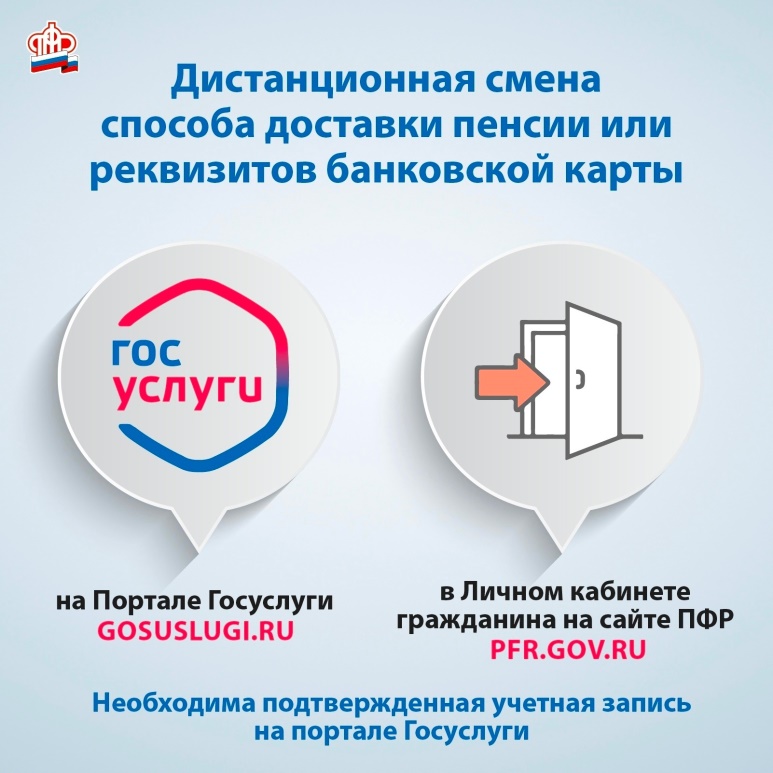 